Publicado en Madrid, España el 19/07/2022 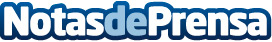 ‘La furia de la montaña’ (Cloudy Mountain): estreno el 29 de julio en cinesYouplanet Pictures estrenará en cines en España ‘La furia de la montaña’ (Cloudy Mountain) el próximo 29 de julio, una trepidante película de catástrofes inspirada en hechos realesDatos de contacto:Joan Solé Giménez647 13 42 82Nota de prensa publicada en: https://www.notasdeprensa.es/la-furia-de-la-montana-cloudy-mountain-estreno Categorias: Internacional Cine Televisión y Radio Entretenimiento http://www.notasdeprensa.es